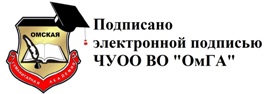 Частное учреждение образовательная органи заuия высшего образования«Омская гуманитарная академия » (ЧУОО ВО «ОмГА»)Одобрено: на заседанииСтуденческого совета ЧУОО ВО «ОмГА»протокол № 1от 28 сентября 201 5 г.Одобрено: Решением Ученого советаЧУОО ВО «ОмГА»протокол № 1от 28.09.2015 г.Утверждаю:Председатель ученого___________А.Э.  ЕремеевПриказ № 9 от 28.09.2015г.ИНСТРУКЦИЯпо профилактике несчастных случаев с обучающимися во время пребывания в Частном учреждении образовательной организации высшего образования «Омская гуманитарная академия »Омск,2015Инструкция по профилактике несчастных случаев с обучающимися во время пребывания в Частном учреждении образовательной организации высшего образования «Омская гуманитарная академия» (далее - Инструкция) разработана в соответствии со статьей 41 Федерального закона«Об  образовании   в   Российской   Федерации»   от   29.12.2012   №   273-ФЗ (ред. от 13.07.2015 г., ст. 28, 41, 42), Конституцией Российской Федерации (ст.41, п.3), Федерального закона от 21.11.2011 г № 323 ФЗ.Профилактика несчастных случаев это: предохранительный, предупредительный - комплекс мероприятий, направленных на обеспечение высокого уровня здоровья людей, их творческого долголетия, устранение причин заболеваний, в то числе улучшение условий труда, быта и отдыха населения, охраны окружающей среды.Общественная	профилактика	включает	систему	социальных, экономических,	законодательных,	воспитательных,		санитарно-технических, санитарно-гигиенически.х, противоэпидемичексих и медицинских мероприятий, планомерно проводимых государственными институтами и общественными организациями с целью обеспечения всестороннего развития физических и духовных сил граждан, устранения факторов, вредно действующих на здоровье населения.Меры общественной профилактики направлены на обеспечение высокого уровня общественного здоровья, искоренение причин порождающих болезни, создание оптимальных условий коллективной жизни, включая условия труда, отдыха,  материальное   обеспечение,   жилищно-бытовые  условия, расширениеассортимент·а  продуктов  питания  и  товаров  народного  потребления,  а такжеразвитие здравоохранения, образования и культуры, физической культуры. Эффективность мер общественной профилактики во многом зависит от сознательного отношения граждан к охране своего здоровья и здоровья других, от активного участия населения в осуществлении профилактических мероприятий, от того, -насколько полно каждый гражданин использует предоставляемые ему обществом возможности для укрепления и сохранения здоровья.Практическое осуществление общественной профилактики требуетзаконодательных мер, постоянных и значительных материальных затрат,  а также совместных действий всех звеньев государственного аппарата, медицинских учреждений, предприятий промышленности, строительства, транспорта, агропромышленного комплекса и т.д.Профилактика травматизма обучающихся в академииТравматизм и его предупреждение - очень важная и серьезная проблема, особенно в период, когда обучающиеся располагают большим объёмом свободным       временем,      и      остаются      без      контроля      профессорско преподавательского состава и сотрудников Частного учреждения образовательной организации высшего образования «Омской гуманитарной академии» (далее - Академия).Естественно, возникновению травм способствуют и психологическиеособенности обучающихся: любознательность, большая подвижность, эмоциональность, недостаток жизненного опыта, а отсюда отсутствие чувства опасности.Профессорско-преподавательский состав и сотрудники Академии обязаны предупреждать, возможные риски и ограждать обучающихся от них.Работа профессорско-преподавательского состава и сотрудников Академии по профилактике предупреждению несчастных случаев обучающихся должна идти по следующим направлениям:Устранение травмоопасных ситуаций.Систематическое обучение основам профилактики травматизма.Важно при этом не развить у обучающегося чувства робости и страха, а, наоборот, внушить ему, что опасности можно избежать, если вести себя правильно.Основные виды травм, которые обучающиеся могут получить во времяпребывания в зданиях Академии, и их причины:ожог от горячей воды, нагревательных приборов, электроприборов и открытого огня;падение при ходьбе, беге с окна, стола и ступенек;отравление бытовыми химическими веществами (инсектицидами, моющими жидкостями, отбеливателямии др.);поражение электрическим током от неисправных электроприборов, обнаженных проводов, от втыкания игл, ножей и других металлических предметов в розетки и настенную проводку.Падения ·- распространенная причина ушибов, переломов костей и серьезных травм головы. Их можно предотвратить, если:не разрешать обучающимся передвигаться в опасных местах;устанавливать ограждения на лестничных площадках, маршах и окнах.Возможны падения, особенно в зимний период, из - за гололеда, ранения острыми предметами (торчащими из под снега ветками, льдом, невидимыми под снегом осколками стекла и других острых предметов). Удары твердыми предметами и о твердые предметы, обморожения, травмы при прикосновении в морозный день к металлическим конструкциям лицом, языком, травмирование при катании с горок. Увлекаясь, обучающиеся теряют над собой контроль.Порезы - разбитое стекло может стать причиной порезов, потери крови и заражения. Острые металлические предметы, ржавые банки могут стать источником заражения ран. Таких предметов не должно быть как внутри здания, так и на территории.Дорожно-транспортные происшествия - обучающиеся должны знать и соблюдать следующие правила, когда переходят проезжую часть:остановиться на обочине;посмотреть в обе стороны пересекаемой проезжей части дороги;перед тем как переходить дорогу, убедиться, что транспортных средств на дороге нет;на проезжую часть выходить спокойно, сосредоточе нно, уверенно, убедившись, что водитель видит тебя;переходить проезжую часть нужно по перпендикуляру к её оси;если транспортный поток застал на середине дороги, следует остановиться и не паниковать, продолжить движение разрешается только в случае отсутствия автомобилей на проезжей части или полной уверенности, что водители транспортных средств вас видят и остановились, чтобы уступить вам дорогу;переходить проезжую часть, но ни в коем случае не бежать;на регулируемых пешеходных переходах, переходить проезжую часть только на зеленый сигнал светофора;не поддаваться "стадному" чувству при переходе улицы группой;при передвижения по обочине дороги необходимо двигаться лицом к транспортному потоку;нельзя устраивать какие либо игры в непосредственной близости отдороги, особенно с мячом.Ожоги - ожогов можно избежать, если:держатся дальше от горячей воды, горячих отопительных приборов, от открытого огня, пламени костров, взрывов петард;не допускать использования обучающимися легковоспламеняющихсяжидкостей, таких как; бензин, керосин, а также спички, свечи,  бенгальские огни, петарды.Отравл ния - ядовитые  вещества,  медикаменты,  отбеливатели,  кислоты и горючее, например керосин, ни в коем случае нельзя хранить в бутылках для пищевых продуктов, такие вещества следует держать в плотно закрытых маркированных контейнерах, в недоступном для обучающихся месте.Отбеливатель, яды для крыс и насекомых, керосин, кислоты и щелочныерастворы, другие ядовитые вещества могут вызвать тяжелое отравление, поражение мозга, слепоту и смерть. Яд опасен не только при заглатьmании,  но и при вдыхании, попадании на кожу, в глаза и даже на одежду.Лекарственные препараты, предназначенные для взрослых, могутоказаться смертельными для несовершеннолетних. Медикаменты обучающимся нужно давать только по назначению врача и ни в коем случае не давать лекарства, предназначенные для взрослых. Хранить медикаменты необходимо в местах недоступных для обучающихся.Поражение электрическим током - обучающиеся могут получить серьезные повреждения, вставив пальцы или какие - либо предметы в электрические розетки;Электрическая поводка и распределительные щиты должны бытьнедоступны обучающимся в Академии - оголенные провода представляют для них особую опасность.Телефон  скорой  медицинской   помощи  «03»,   телефон  через  операторасотовой  связи «103». Телефон экстренной  помощи  (общий),  в стандарте GSM,вызов доступен и при заблокированной клавиатуре и при отсутствии СИМ карты - номер: «112»Инструкцию разработал:Проректор по воспитательной работе ЧУОО ВО «ОмГА»Согласовано:Инженер по ГО, ЧС и охране труда ЧУОО ВО «ОмГА»В.А. ЕвдокимовВ.А. Митряков